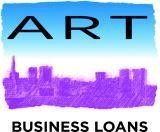 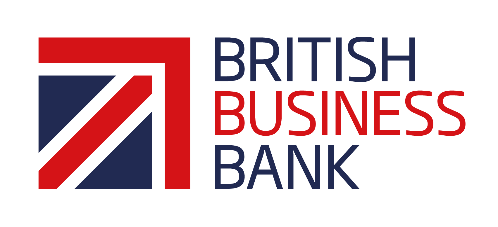 ART Business Loans Standard Terms and ConditionsCoronavirus Business Interruption Loan SchemeEligibility The loan is available to limited companies, sole traders, partnerships and social enterprises All applicants must have been declined by their bank for some or all of their required funding Most sectors will be considered where there is no CBIL scheme reason to exclude  Must be West Midlands based in its business activity with an annual turnover of no more than £45mYour CBILS-backed facility will be used to support primarily trading in the UKYour business must generate more than 50% of its turnover from trading activityHave a borrowing proposal which, were it not for the COVID-19 pandemic, would be considered viable by the lender, and for which the lender believes the provision of finance will enable the business to trade out of any short-to-medium term difficultyLocation The business must be in the West Midlands Amount and Term Loans are available between £10,000 to  £150,000 Loans are advanced for periods from 12 months to 6 years.There are no penalties for early repayment A capital holiday may be offered at our discretion. Interest Rate Interest will be paid by the Government for the first 12 months of the facilityLoans will be charged at the Bank of England base rate + 12%.Fees Any arrangement fee will be paid by the GovernmentSecurity Personal Guarantees are not required All business assets to be pledged as security where appropriateApplication Procedure Applications must be made on the standard ART application form 